Сценарій випускного вечора у морському стиліТимошенко І.М.,вчитель КЗ «Плодородненський НВК І-ІІІступенів, с.Плодородне Михайлівський р-н Запорізька обл. Раді вітати вас на круїзному лайнері  випуск 2018.Ви запитаєте хто я: Капітан. Дозвольте ознайомити вас с правилами поводження на кораблі, тому що саме від цього залежить ваша безпека.Правило 1: Займіть своє місце і не ходіть по залуПравило 2: Дотримуйтесь тишіПравило 3: Не виходити на сцену без запрошення, для вітання випускників буде надано час після святкової програми. І нарешті останнє: Посміхайтеся.Якщо ви не будите дотримуватися правил ми будемо вимушені викинути вас за борт.Ми починаємо…Танок «Пірати Карибського моря»А тепер, за звичаєм повинен з”явитися ведучий нашого випускного балу і відкрити його. Протягом останніх років цю дуже важливу роль відігравала заступник директора з виховної роботи Личак О.Д, але наші випускники вирішили що на їхньому святі вчителі повинні відпочивати, тому оголосили кастинг на роль ведучого наймаштабнішої події 2018 року «Випускного вечора». На цю роль претендували: Володимир Зеленський ,Бред Піт, Джорж Клуні ,Потап, Оксана Марченко і навіть мій колега Пірат Джек Горобець, але нажаль випускники нікому не віддали перевагу(відео Джек Горобець). Тому діти вирішили що краще за них ніхто не проведе це свято і так зустрічайте випускники 2018 року разом із своїм класним керівником Тимошенко І.М. (звучить музика випускники з”являються у залі).Тимошенко І.М: Добрий вечір пані і панове!Мутовін: Дорогі вчителі, батьки і всі хто завітав на наше свято.Борисевич: Сьогодні ми відірвали всіх вас від сапання городу і боротьби з жуком іноземцем-колорадським, зібравши з нагоди особливого свята, якого немає в жодному календарі.Пержинський: У цьому святі зустрілись біль розлуки і світлі надії, сум розтавання з минулим і радість зустрічі з майбутнім.Чуйкова: У школі все не як в житті                 Рік тягнеться від вересня до травня                 Що року учнів зустрічають вчителі                  Що року знову розтавання.Бочаров: У нашій школі завжди свят багато,                  Де музика лунає, чути спів,                   Але сьогодні надзвичайне свято                   прощальний бал у нас випускників.Божков: Сьогоднішнє свято ми з вами провидимо не звичайно.Щербатова: У когось може виникнути питання як саме і ми поспішаємо відповісти. Ми з вами відправимося у морську прогулянку під назвою «Випуск 2018».Чуйкова: У вас з”явиться унікальна можливість побачити дуже важливу частину нашого життя.Мутовін: І зрозуміти в решті решт як ми до цього докотилися.Борисевич: Що означає докотилися, ти Янику як скажеш.Мутовін: Це означає, що кращих за нас наша школа не має: високі, вродливі, розумні під час, завжди позитивні і все це про нас, а поряд з нами випускниці дуже милі знаєте, обійдіть село і столицю кращих не шукайте.Божков: Ну все зрозуміло, ми можемо починати.Бочаров: Я навіть скажу більше, відпливати.Щербатова: Стоп, а хто нас відпустить у таке важливе плавання без документів.Божков: Яких? які ще можуть бути документи?Щербатова: Наш перший і дуже важливий документ. Які свідчить про те що ми вже готові до цієї подорожі .Пержинський: Я здається здогадуюсь ,це наші атестати.Тимошенко І.М: И первая ступенька позади,                           Сегодня день особенный ребята,                          И замер зал, дыханье затамив,                        Настал момент врученья аттестатов.Увага! Настав хвилюючий і урочистий момент, заради якого жив і працював увесь зірковий склад нашої школи, терплячі батьки і звісно випускники. Урочиста частина свята вручення атестатів про повну загальну середню освіту оголошується відкритою (Гімн України). Перший документ вручає голова всієї школи директор, який тепер перебуває у великій печалі з нагоди випуску ще однієї ватаги енергійних і підприємливих випускників.Слово надається директору « Плодородненського НВК» Клименко І.П, якого ми запрошуємо на нашу палубу.Слово директора, вручення атестатів з відео матеріалами.Тимошенко І.М: Урочиста частина вручення атестатів про повну середню освіту оголошується закритою (Гімн України).Документи в руках і тепер з повною упевненістю. Я кажу підняти паруса, повний вперед.Пержинський: Жодне свято не може обійтись без гостей і наше свято не є винятком.Борисевич: Очікуванням кожне серце б’ється                      Надії вогник ще в очах не згас                      Гостям почесне слово надається                     Вони сьогодні з радістю вітають нас.Ми запрошуємо на цю святкову палубу  голову «Плодородненської об’єднаної громади»     Ходирєв А.В.Тимошенко І.М: Любі мої діти, дивлюсь на вас і не вірю своїм очам, ви такі дорослі хлопці змужнілі, дівчата неймовірно вродливі, а ви пам’ятаєте з чого все почалось ВИПУСКНИКИ: З дитинства!!!!Тимошенко І.М: Так, дитинство - це безтурботна країна. Кожному з нас доводиться бувати в ній лише один раз. Згодом стежка до цієї країни заростає дорослими турботами та проблемами. І скільки ми не шукали цю країну на карті даремно.Під музику з”являється дівчинка з іграшкою.Бочаров: Ти що дівчинка заблукала.Дівчинка: Дитинство   я ваше! Мене ви впізнали!                  Згадайте як в школі зі мною ви грали                    Як били коліна в дитячі роки                   У піжмурки гралися ви залюбки                  Усі дні народження, торт і свічки                   І як одягали у сукні ляльки                   Як мамині туфлі тихцем узували                   Як кішку варенням самі годували                   Малюнки в альбомі і квітів розмай                    Сьогодні прийшла я сказати: Прощай!                   А кожен в житті достаток хай має                    І школу як спонсор завжди виручає                    Щасти, прощавай 11 клас,                     Роки не спинити ніколи                    Я тільки у снах повернуся до Вас,                     Я- ваше дитинство зі школи.Вальс « Дитинство»Чуйкова: Рідна наша, миле дитинство приходити буде тепер лише у вісні.Бочаров: Воно залишило в нас світле, щемливе почуття смутку і ніжності.Божков: Воно перша сходинка до нашого дорослого життя.Борисевич: Дуже шкода, що всю красу дитинства ми починаємо розуміти тоді, коли стаємо дорослими. В дитинстві все було іншим більш яскравим в дитинстві ми так поспішаємо подорослішати, а ставши дорослими так хочемо повернути назад дні щасливого дитинства.Пержинський: Так, саме щасливого дитинства! А таким воно було завдяки нашим батькам.Пісня «Кукушка» Щербатова: «Ты куда собираешься, дочка?»
Мать сегодня спросила меня.
Никуда мне от мамы не деться,
И не знаю, куда я спешу

Только знаю, откуда: из детства
Я сегодня навек ухожу.
Я стою на пороге упрямо
Выбираю дороги-пути.

Ты закрой меня в комнате, мама,
Не давай мне из детства уйти.
Не пускай меня, кинься вдогонку
И закрой крепко-накрепко дверь.

Я хочу оставаться девчонкой,
Несерьёзной такой, как теперь.
Ты стоишь, улыбаясь тревожно,
Не успев ничего запретить.

Ты ведь знаешь, никак невозможно
Человека держать взаперти.
Ты закрой меня в комнате мама,
Выбрось ключ и останься со мной,

Знаю я, что была я упряма,
Не всегда соглашалась с тобой.
А теперь я стою на пороге,
И закрыв очень крепко глаза.

Понимаю, что детство уходит
И его не вернуть никогда.
Ты прости меня, милая мама,
За слова, за поступки за боль!

Я хочу оставаться девчонкой,
И чтоб ты была рядом со мной!
Ты стоишь, улыбаясь печально,-
«Дочка выросла - что же теперь?..»
А рассвет уже близок и скоро
Приоткроется юности дверьКліп батькамТимошенко І.М: Шановні батьки! Ну що ж! Ваші клопоти і турботи принесли достойні плоди, подивіться якими хорошими, розумними, добрими і красивими вирослі ваші діти і хоч як і не склалося їхня доля, де вони не були нехай для них ваш батьківський дім буде «началом начал». Дякую вам за вихованням ваших дітей.За те що ви дітей своїх любили,Несли в їх душі ніжний світ й добро,Що пестили й від бід їх боронили,За те що дарували їм теплоЗа те що ви ночей не досипали,Читали й малювали із дітьми,Що з ними знов маленькими ви сталиЗа те що ви ростили їх людьмиСтаранно і сумлінно фарбувалиПідлогу, вікна, стелю і столиЗа те що з дітьми разом ви співалиРостили квіти, школу береглиЖиття бежить як день і ніч невпинноАле добро вернеться в душі зновЯ дякую батьки за все уклінноНехай у вас в серцях живе любов. Я думаю, що вам батькам теж є що сказати своїм дітям.На палубу запрошується батьки випускників.Батьки 1: Господи, какие они еще на самом деле маленькие! Как хочется их предостеречь от наших собственных ошибок, надавать им в дорогу наши собственной мудрости, уберечь от наших собственных страхов. Подать руку, поднести ранец, укутать, укрыть зонтом, подоткнуть одеяло, поцеловать.№2 Но они вырывают руку, раскрываются во сне, выбегают под дождь без шапки, набивают синяки и шишки и уходят от нас своей дорогой. Мы не можем поверить, пытаемся догнать, пойти рядом, но отстаем, безнадежно отстоем. Господи да они уже взрослые.№3 Вот медный колокольчик звенит в руках веселой первокласснице, бередит душу и они отворачиваются от нас на торжественной линейки, чтобы не видели их слез.№4 Взрослые…нам еще надо привикнуть, а червячок точит, как же они будут без нас? Собьются с дороги, заблудятся, потеряются, забудут перчатки..ведь они такие маленькие.  №5 И всю жизнь - нашу жизнь будут маленькими. Будет трудно-позовут, остоновяться на перекрестке спросят нашого сонета, будет больно- поплачут на нашем плече. Мы подскажем, утрм слезы, уговорим одеть шарфик. И в голубине души порадуемся что нужны. Попрежнему нужны.№6 Они отплачут, получат сонет и пирожков на дорогу, и поять пойдут дальше. За первым же поворотом размотают шарфик и не оглянуться до следующего перехрестка. Все таки они ведь взрослые.№7 Сегодня им об этом сказали впервый раз, сами то про себя они это давно то знают, хотям ы никогда и не соглашались. Но теперь деваться некуда.,И мы сегодня торжественно говорим глядя в глазам випускникам: «Ну чтож вы тепер взрослые!» , а про себя думаем «Боже, какие же они еще маленькие»Музыкальный подарок.Чуйкова: Цілих одинадцять років довелося нам пройти перш, ніж ми зрозуміли, що значить закінчити школу, здати екзамени ,отримати атестат.Бочаров: Чесно кажучи ,першого вересня 2007 року ми не ставили перед собою такої мети – атестат.Борисевич: Просто нам дуже подобалась шкільна форма, новенькі портфелі, олівці, ручки, підручники, що так приємно пахли друкарською фарбою. І звісно ми просто обожнювали нашу першу вчительку Окопну Н.Ф, яка нам здавалося знала просто все.Божков: Нехай спливають роки по волі,                 І від дитинства відділяють долі,                 Та пам’ятати будемо завжди                 День коли вперше в школу ми прийшли.Щербатова: Найтремтливішим спомином життя стає все, що було вперше: перше слово, перший крок, найперший дзвоник і перша вчителька.Сюрприз першому вчителю. Мутовін: Через чотири роки спокійного шкільного життя на нас чекав величезний стрес. Ви спитаєте чому! А ви уявіть спочатку у вас один вчитель, а потім «бац» і їх 19. Да ми були в шоці.Путілін: А уроки їх же стало в двічі більше.Пержинський: Так наші уроки. Вони були неймовірними і можливо для когось шкільне життя виглядає так.Відео «нарізка звичайних уроків» Пержинський: Але наше шкільне життя будо трішечки іншим.Відео «Круче всіх» Чуйкова: Ось такими яскравими, насиченими були наші уроки і все завдяки нашим вчителям.Борисевич: Є в школі свій Гідрометцентр,                       Куди із класів зведення ідуть.                      І головний цей епіцентр учительскою учні всі зовут.                      Хоч нам туди заходити не можна                      Та зазирнути чомусь, хоче кожний.                       Туди зайти не кожен може                      Та 11 клас вам у цьому допоможе.   Сценка «Вчительська»Мутовін: Прощаючись сьогодні зі школою, хочеться сказати що вона дала нам дуже багато.Чуйкова: Школа подарувала нам вірних друзів і перше кохання.Щербатова: Спілкування з мудрими і добрими людьми-нашими вчителями.Борисевич: Тим хто був поруч з нами всі ці 11років,навчав,виховував,піклувався….Пержинський: Нашим рідним вчителям присвячуєтьсяПісня «Яхта-парус»Путілін: Наші вчителі справжні зірки.Борисевич: Звісно зірки, тому що саме зірки можуть виховати і виховують маленьких зірок, вони готують нас до дорослого життя.Чуйкова: Тому сьогодні, ми хочемо  нашим вчителям вручити нагороду « Морської зірки». За те що змогли виховати справжніх матросів готових рушати у доросле життя.Щербатова:  У номінації «Золоте серце», переможцем став директор школи Клименко І.П.Директор школи ніби тато.Суворий, добрий краще всіхПрацює з дня у день завзятоНа нього нам жалітись гріхМає він таку натуру-раз, два, триДуже любе фізкультуру - раз, два, три.Для вручення нагороди на палубу запрошується Клименко І.П.Пержинський: А номінація «Серібного місяця» дістається заступникам директора Тимошенко Н.Г і Личак О.Д, за труд титанічний не досипані ночі , за ваші таланти і звершення творчі в цю радісну мить нагороду прийміть.Чуйкова: Номінація «Мудрої книги і чарівного пера» дісталися вчителю Укр.мови і літератури Кравець А.І , а також Маловічко О.І, яка викладала у нас курс худ.культ. Сердечно вдячні вам за те,Що нас вчите життя любитиІ щире слово золоте, Що кличе з книгою дружитиДля вручення нагороди на палубу запрошується Кравець А.І і Маловічко О.ІМутовін: Переможцем у номінації « Історичної слави» оголошується вчитель історії.За те, що з вами ми мандруємо в минулеІ дізнаваймось коли які події були, Які де битви і які повстанняВід нас прийміть винагороду і вітанняДля вручення нагороди на палубу запрошується Касьянова Л.МБочаров: Переможцем у номінації «Трудова слава» визнано вчителя трудового навчання Носаченко Л.В.За ваше піклування і турботу, Щоб цінували дітлахи роботу,За пречудові витвори рукамиМи будем пам’ятати вас руками.Для вручення нагороди на палубу запрошується Носаченко Л.ВБорисевич:  Номінація «Закордонна зоря» дістається Єрмоленій О.М вчителю англійской мовиІноземна дивна мова, Так потрібна зараз всімСаме в ринкових умовахОсобливо молодим.Для вручення нагороди на палубу запрошується Єрмоліна О.МПержинський:  Наступна номінація «Чіткого розрахунку» дістається вчителю математики і фізики Філь Н.НЗа те, що мислити навчилиІ на все це не шкодували силиЗа теореми, аксіоми, За інтервали і біноми.Для вручення нагороди на палубу запрошується Філь Н.М.Щербатова: Переможцем у номінації «Слідопит» визнано Скрипченко Н.Г вчителя географії і екологіїЗа те що вчили клімат знати,
І нас вчите не заблукати Ми звами всі моря проплилиІ усі гори підкорили.Для вручення нагороди на палубу запрошується Скрипченко Н.Г.Мутовін: У номінації « Комп’ютерний геній» переміг Деревьянко В.С вчитель інформатики.Терабайти вам здоров’я, Мегабайти радостіІ провайдера швидкогоДо самої старості.Для вручення нагороди на палубу запрошується Дерев’янко В.СЧуйкова: Номінація « Супер мен» дістається вчителю фізкультури Дідович С.СМій рідний вчитель фізкультури Я дякую кажу тобіЗа наші вже, стрункі фігуриЗа те що спокою ти не давав мені.Для вручення нагороди на палубу запрошується Дідович С.С.Божков: Також ми хочемо подякувати тим людям, які робили наше шкільне життя безпечнім, затишним і дуже смачним - це медична сестра Тимошова В.В, секретар Гіпоть Г.В, нашим кухарям і працьовитому тех.. персоналу.Мутовін: За то, что к знаниям вели,На трудности не обратив вниманья,Лишь благодарности одниВам выражаем на прощанье.Мы пожелаем вам добраИ синевы над головами,Побольше радости, тепла,Побед и меньше расставаний.И даже если вдруг всплакнутьВы захотите на прощанье,То знайте, что одиннадцатый классВам говорит лишь: "До свиданья!" Пісня «Шкільний вальс»(Співають вчителі) Щербатова: Вчителів в житті було багато,Та одну не можу я забути, -Ту, що маму замінила й тата, Що учила, як нам жити й бути.Мутовін: Кожен з нас до того звик,Що є класний керівник.Хто похвалить, хто посварить?Хто заступиться не зрадить?Хто нам буде говорити,Що не хочемо ми вчити?Як без нього далі бути?Навіть важко це збагнути.То ж  ми хочемо і ниніЩе кілька від вас порад…Хоч прощаємось ми з вами –Та згадаєм вас стократ.Останнє слово класного керівникаСлово випускників класному керівникуБочаров: Знаєте всі ці довгі одинадцять років ми мріяли по скоріше подорослішати і закінчити цю школу.Чуйкова: Але сьогодні ,ми віддали би дуже багато щоб ще хоча б трохи побути у стінах такої знайомої і рідної школи……Дуже сильно хочеться залишитись тут……Пісня «Останусь»(Супроводжується танком)Божков: Ми хочемо подякувати нашим батькам за фінансову допомогу і проведення свята.Борисевич: Вчителям, які пришли і прийняли участь у нашому заході.Бочаров: Окрема подяка нашому звукорежисеру Вінокурову ДмитруМутовін: Нашим неймовірно талановитим музикантам Станкевичу Я. і Рубану ВПержинський: Окрема подяка Танцювальним колективам «Шанс» і художньому керівнику Лісовій Т.С, за яскраві танці.Чуйкова: А також вам любі глядачі, які знайшли час і були поруч з нами в цей важливий ДЕНЬ.Фінальна пісняВикористані джерела: 1.http://natako1810.blogspot.com/2016/03/blog-post.html2. http://www.dnipro-ukr.com.ua/scenariy-8695.html3. http://www.dnipro-ukr.com.ua/scenariy-3981.html4. http://privitay.com.ua/vchit.php?dat=175. https://statuso.ru/status/1616366. http://ukped.com/vihovni-zahodi/93-.html7. hohitva-school.at.ua/word/den_uchitelja_2012.doc8. http://thanksforoureducation.blogspot.com/2016/04/blog-post_29.html9. http://konspektu.at.ua/publ/1_klas/scenariji_svjat/scenarij_do_dnja_uchitelja/77-1-0-278010. https://books.google.com.ua/books?id=D0BduRMyWQUC&pg=PA137&lpg=PA137&dq=:+%D0%84+%D0%B2+%D1%88%D0%BA%D0%BE%D0%BB%D1%96+%D1%81%D0%B2%D1%96%D0%B9+%D0%B3%D1%96%D0%B4%D1%80%D0%BE%D0%BC%D0%B5%D1%82%D1%86%D0%B5%D0%BD%D1%82%D1%80,++++++++++++++++++++++++%D0%9A%D1%83%D0%B4%D0%B8+%D1%96%D0%B7+%D0%BA%D0%BB%D0%B0%D1%81%D1%96%D0%B2+%D0%B7%D0%B2%D0%B5%D0%B4%D0%B5%D0%BD%D0%BD%D1%8F+%D1%96%D0%B4%D1%83%D1%82%D1%8C.&source=bl&ots=KnahikryTy&sig=Gr_NzN3KqmWL--5bSltl8mqoCjQ&hl=ru&sa=X&ved=2ahUKEwiIjK3lmpTdAhXt-ioKHdm0CZkQ6AEwAHoECAAQAQ#v=onepage&q=%3A%20%D0%84%20%D0%B2%20%D1%88%D0%BA%D0%BE%D0%BB%D1%96%20%D1%81%D0%B2%D1%96%D0%B9%20%D0%B3%D1%96%D0%B4%D1%80%D0%BE%D0%BC%D0%B5%D1%82%D1%86%D0%B5%D0%BD%D1%82%D1%80%2C%20%20%20%20%20%20%20%20%20%20%20%20%20%20%20%20%20%20%20%20%20%20%20%20%D0%9A%D1%83%D0%B4%D0%B8%20%D1%96%D0%B7%20%D0%BA%D0%BB%D0%B0%D1%81%D1%96%D0%B2%20%D0%B7%D0%B2%D0%B5%D0%B4%D0%B5%D0%BD%D0%BD%D1%8F%20%D1%96%D0%B4%D1%83%D1%82%D1%8C.&f=false11. http://www.vipusknik2016.ru/stihi-na-posledniy-zvonok-i-vipusknoy-2017/63-ty-kuda-sobiraeshsya-dochka-stihi-mame-na-vypusknoy.htmlДодатки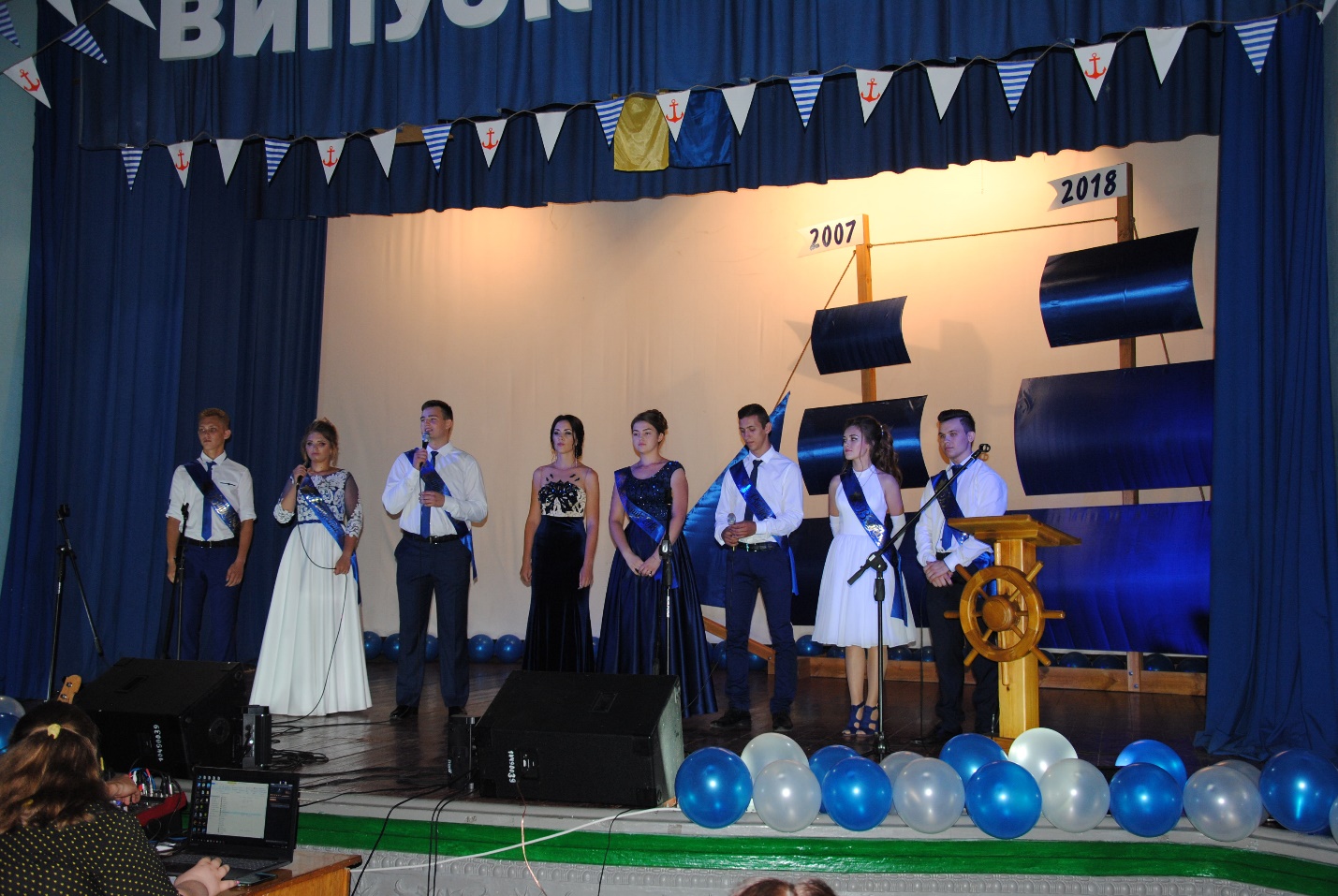 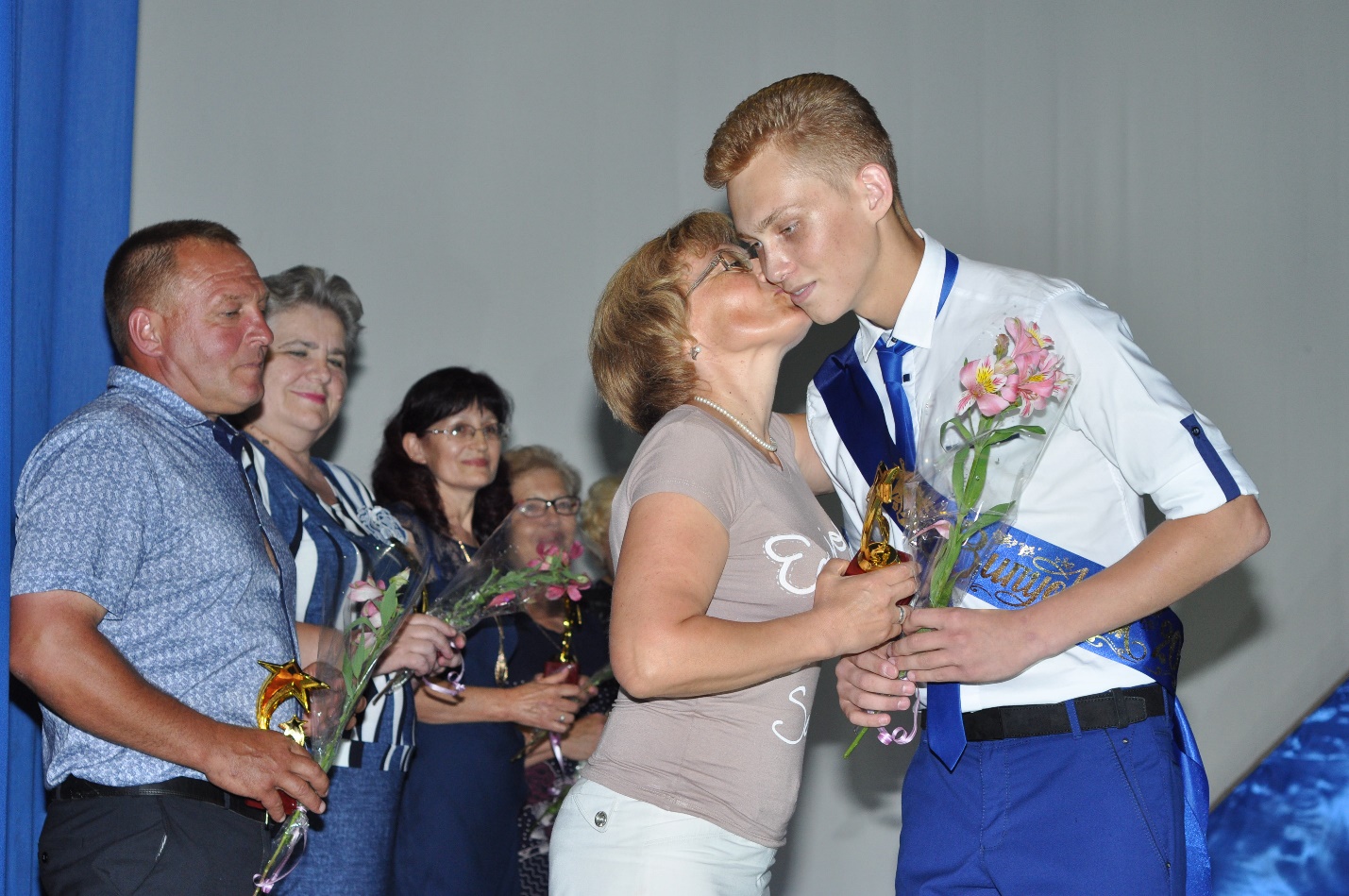 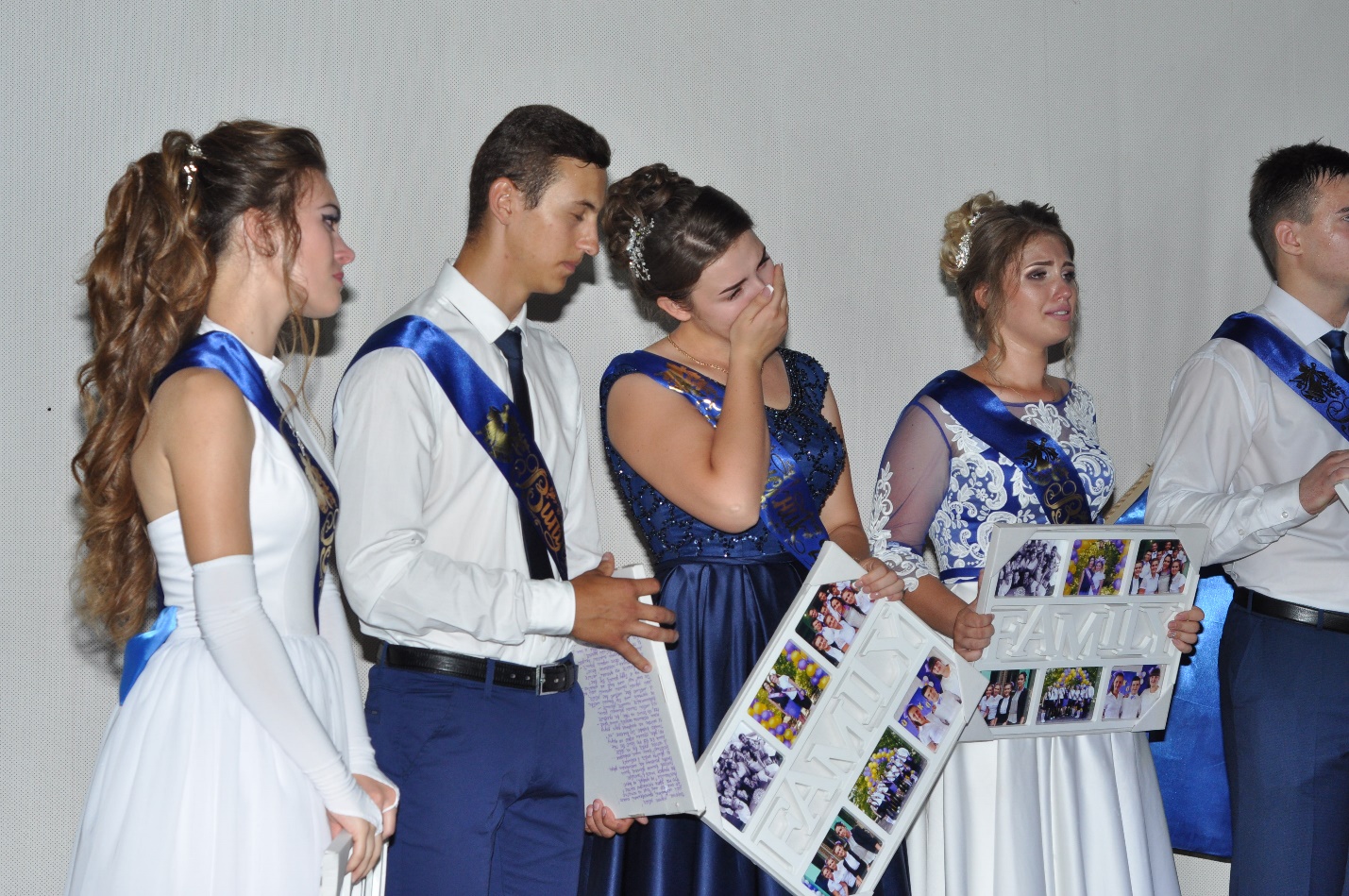 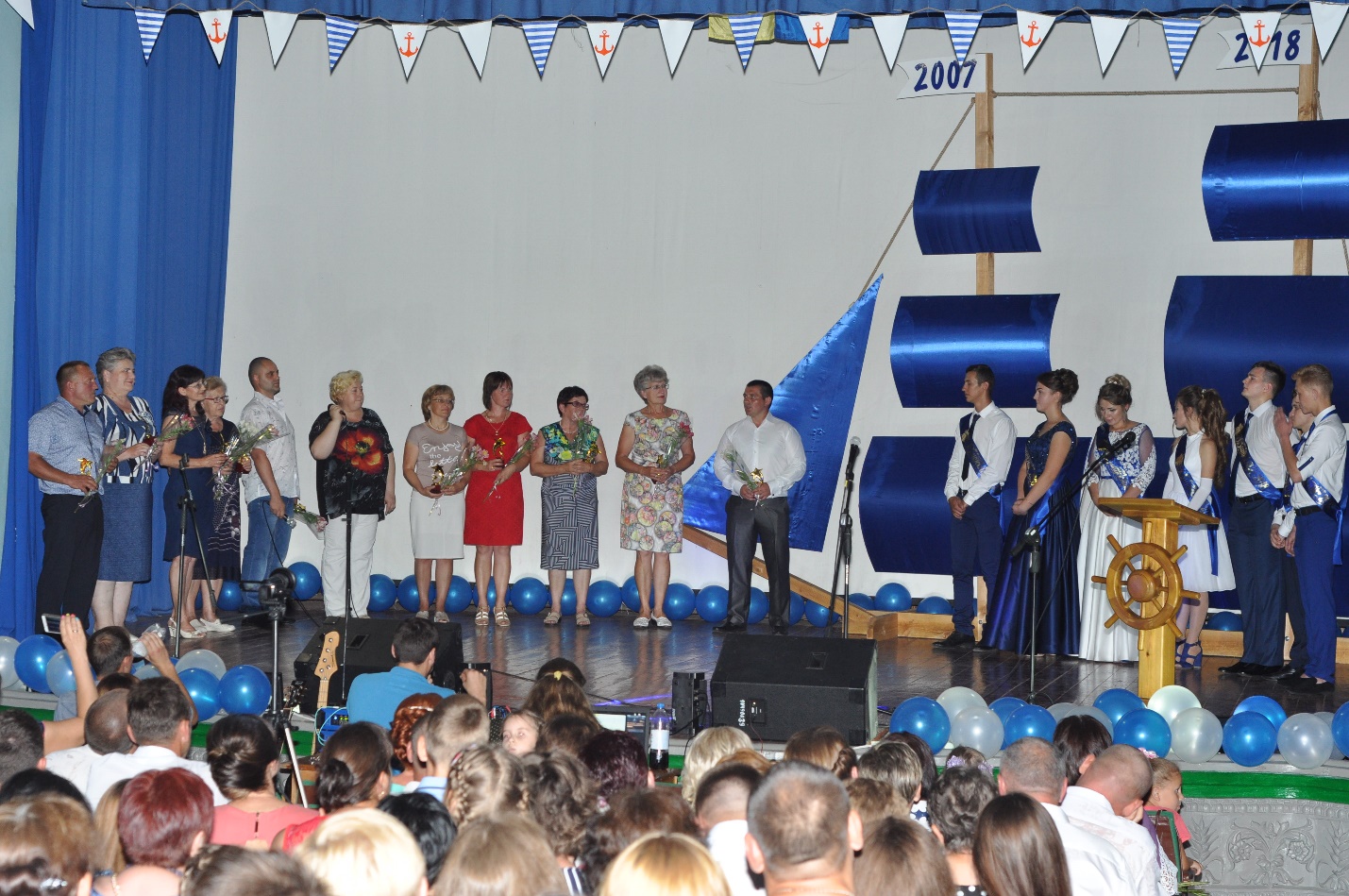 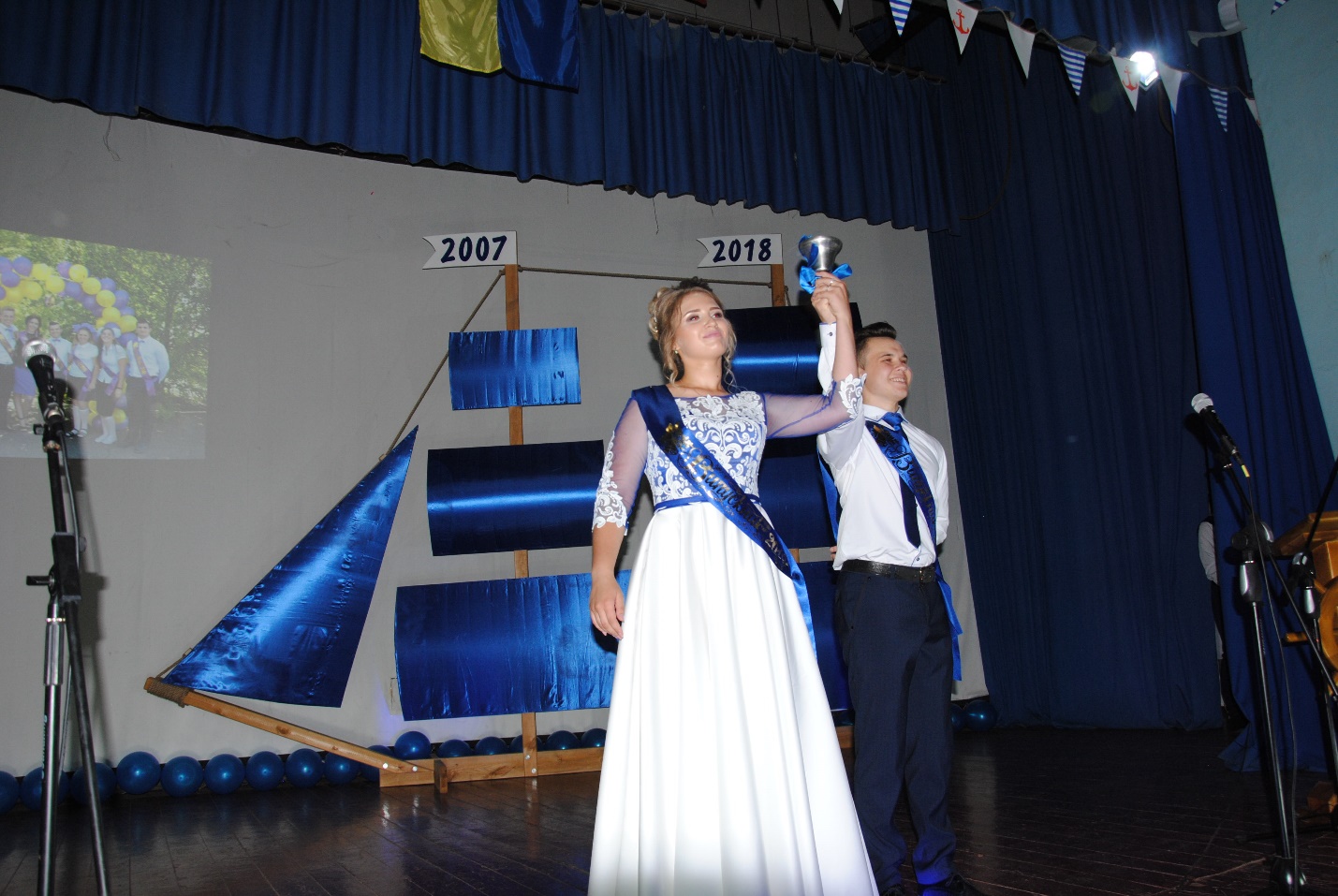 